Diplom 26 Juni 2021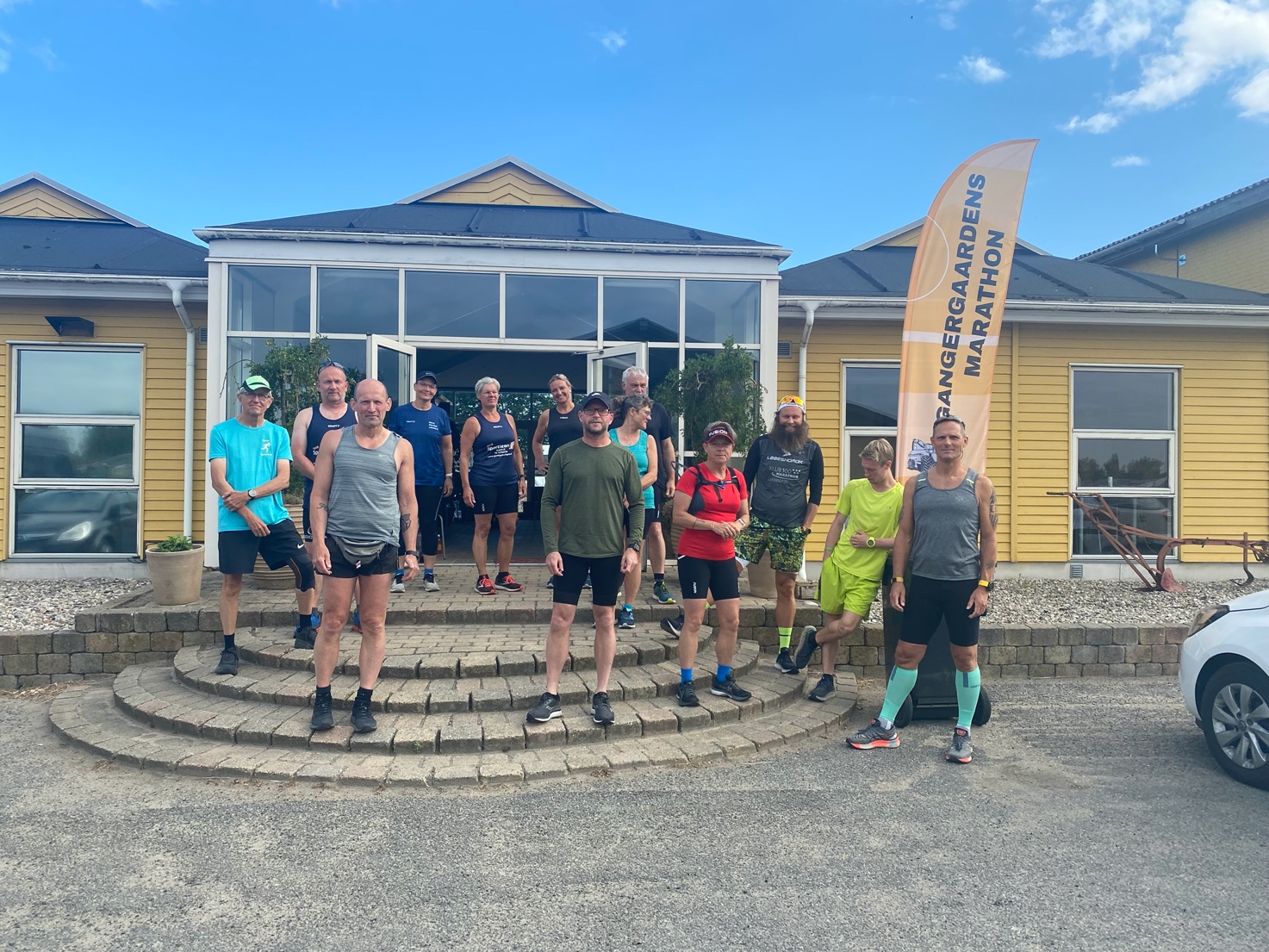 Lørdag 26 Juni 2021 - kl. 08. Marathon 					Halv Marathon1. Luise Gangergaard – 4:24:37				1. Mette Fly 2:07:002. Jesper Hansen 4:01:30				2. Eva Pedersen 2:34:10	3. Per Christoffersen 4:04:40				3. Betina Voss 2:34:104. David Bredo – 4:11:31				4. Dorte Corvinius 2:34:105. Michael Aagaard Jensen 5:14:04			5. Eli Jacobi Nielsen – 2:18:506. Ulrik Pihl 4:11:31				6. Steen M. Pedersen 8,5 km – 1:35:207. Trine Dydensborg 4:48:198. Peter Møllebro 4:44:20 